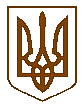 УКРАЇНАБілокриницька   сільська   радаРівненського   району    Рівненської    областіВ И К О Н А В Ч И Й       К О М І Т Е ТРІШЕННЯ18  березня 2021  року                                                                                         № 66Про надання дозволу на виїзну торгівлю Здорик Оксані Володимирівні	Розглянувши  заяву ФОП Здорик Оксани Володимирівни про надання дозволу на виїзду торгівлю та подані нею документи, керуючись Постановою Кабінету Міністрів України №833 від 15.06.2016 року, підпунктом 2 та 4 пункту «б» ст. 30  Закону України «Про місцеве самоврядування в Україні» та з метою впорядкування торгівлі на території Білокриницької сільської ради, виконавчий комітет Білокриницької сільської радиВ И Р І Ш И В :Дати дозвіл ФОП Здорик О.В. на виїзну торгівлю із спеціалізованої атолавки, обладнаної холодильним устаткуванням, на території Білокриницької сільської ради.Виїзну торгівлю здійснювати:с. Біла Криниця – щочетверга з 08:00 год. по 12:00 год.;с. Городище – щоп’ятниці з 15:00 год. по 17:00 год.Зобов’язати гр. ФОП Здорик О.В.: дотримуватись правил торгівлі та благоустрою території у відповідності до чинного законодавства;утримувати в належному санітарному стані прилеглу територію на якій здійснюється торгівля.Контроль за виконанням даного рішення покласти на заступника сільського голови з питань діяльності виконавчих органів В. Шкабару.Сільський голова                                                                      Тетяна  ГОНЧАРУК